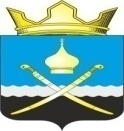 Российская ФедерацияРостовская область, Тацинский районМуниципальное образование «Михайловское сельское поселение»Администрация Михайловского сельского поселения__________________________________________________________________ПОСТАНОВЛЕНИЕ25  апреля  2017 года                                   №  40                                   х. МихайловОб изменении адреса объекту адресации – земельному участку     В соответствии с пунктом 21 статьи 14 Федерального закона от 06.10.2003 № 131-ФЗ «Об общих принципах организации местного самоуправления в Российской Федерации», пунктом 22 части 1 статьи 2 Устава муниципального образования «Михайловское сельское поселение», решением Собрания депутатов Михайловского сельского поселения от 27.02.2015 № 98 «Об утверждении Правил присвоения, изменения и аннулирования адресов на территории Михайловского сельского поселения» ПОСТАНОВЛЯЮ:    1. Изменить адрес объекту адресации – земельному участку, расположенному по улице Щорса, х. Гремучий, Ростовской области, Тацинского района, кадастровый номер 61:38:0030201:1112, согласно приложению к настоящему постановлению.    2. Специалисту первой категории Администрации Михайловского сельского поселения, Скляровой О.С. внести изменения в учетную документацию  адресного хозяйства Михайловского сельского поселения.    3. Контроль за исполнением  настоящего постановления оставляю за собой.Глава  Администрации Михайловского сельского поселения                                                                         Л.С. ПрисяжнюкПриложениек постановлению АдминистрацииМихайловского сельского поселенияот  25.04.2017 № 40  Изменение адреса объекту адресации – земельный участок№ п/пкадастровый номер Предыдущий адрес Вновь присвоенный адрес 1.61:38:0030201:1112Ростовская область, Тацинский район,х. ГремучийРостовская область, Тацинский район,х. Гремучийул. Щорса, 3Б